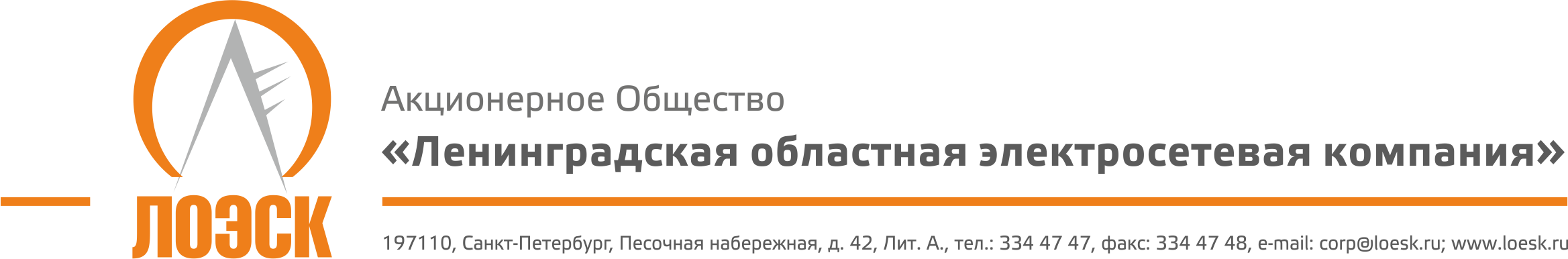 Разъяснения открытого запроса предложений № 31807077232 для субъектов малого и среднего предпринимательства на поставку оборудования, монтаж и пуско-наладку единого диспетчерского пункта системы телемеханики на объекте: «БКРТП-10 кВ в районе ул. Победы/ул. Кирова в г. Светогорск, Выборгского р-на ЛО» для нужд филиала АО «ЛОЭСК» «Северные электросети»№п/пВопрос по разъяснению запроса предложенийРазъяснения1.Существует ли техническая возможность интеграции новой системы телемеханики подстанции БКРТП-10 кВ в существующий АРМ Диспетчера по стандартному телемеханическому протоколу обмена данными согласно ГОСТ Р МЭК 60870-5-104 без покупки у компании – поставщика АРМ Диспетчера дополнительного аппаратно – программного обеспечения? В ответ на ваш запрос сообщаю, что для интеграции в существующий АРМ диспетчера по стандартному телемеханическому протоколу обмена данными согласно ГОСТ Р МЭК 60870-5-104 покупка у компании-поставщика АРМ Диспетчера дополнительного аппаратно-программного обеспечения не требуется.